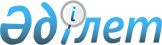 О ратификации Протокола о внесении изменения в Договор между Республикой Казахстан и Литовской Республикой о правовой помощи и правовых отношениях по гражданским, семейным и уголовным делам от 9 августа 1994 годаЗакон Республики Казахстан от 1 апреля 2024 года № 69-VIII ЗРК
      Ратифицировать Протокол о внесении изменения в Договор между Республикой Казахстан и Литовской Республикой о правовой помощи и правовых отношениях по гражданским, семейным и уголовным делам от 9 августа 1994 года, совершенный в Вильнюсе 31 августа 2022 года. ПРОТОКОЛ 
о внесении изменения в Договор между Республикой Казахстан и Литовской Республикой о правовой помощи и правовых отношениях по гражданским, семейным и уголовным делам от 9 августа 1994 года 
      Республика Казахстан и Литовская Республика (в дальнейшем именуемые как "Договаривающиеся Стороны"),
      в соответствии со статьей 79 Договора между Республикой Казахстан и Литовской Республикой о правовой помощи и правовых отношениях по гражданским, семейным и уголовным делам от 9 августа 1994 года, с учетом Протокола к Договору между Республикой Казахстан и Литовской Республикой о правовой помощи и правовых отношениях по гражданским, семейным и уголовным делам от 7 марта 1997 года (далее - Договор),
      согласились внести в Договор следующее изменение: Статья 1
      Статью 4 Договора изложить в следующей редакции: "Статья 4 
Порядок сношений
      При оказании правовой помощи учреждения Договаривающихся Сторон сносятся друг с другом через центральные органы. Договаривающиеся Стороны незамедлительно уведомляют друг друга по дипломатическим каналам о назначенных центральных органах, их функциях и контактных данных.". Статья 2
      Настоящий Протокол является неотъемлемой частью Договора и вступает в силу с даты получения по дипломатическим каналам последнего письменного уведомления о выполнении Договаривающимися Сторонами необходимых внутригосударственных процедур.
      Настоящий Протокол прекращает свое действие одновременно с прекращением действия Договора.
      Совершено в Вильнюсе "31" августа 2022 года в двух экземплярах, каждый на казахском и литовском языках, причем оба текста имеют одинаковую силу.
      Каждой Договаривающейся Стороне вместе с экземпляром настоящего Протокола остается официальный перевод текста на русском языке. В случаях возникновения разногласий по содержанию текста настоящего Протокола, Договаривающиеся Стороны будут руководствоваться текстом на русском языке.
					© 2012. РГП на ПХВ «Институт законодательства и правовой информации Республики Казахстан» Министерства юстиции Республики Казахстан
				
      Президент Республики Казахстан

К. ТОКАЕВ

За Республику Казахстан
За Литовскую Республику